modelo del catálogo 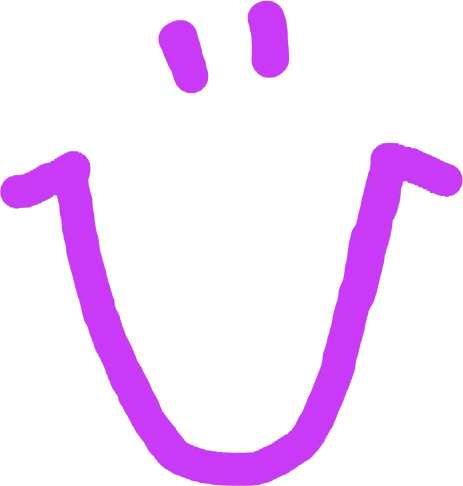 DATOSNombre de contacto de la persona que realiza el encargo:Teléfono de contacto:MODELOS SELECCIONADOSIndicar número y cantidad de recordatorios deseados. (Cantidad mínima, 20 recordatorios)Modelo	 =		Cantidad =Modelo =		Cantidad =Modelo =		Cantidad =Modelo =		Cantidad =Modelo =		Cantidad =EL TEXTOCompletar los siguientes datos para confeccionar el recordatorio.El TextoNombre y dos apellidos del niñ@ que recibe la Comunión =Nombre de la iglesia o colegio donde hará la Comunión =Provincia y localidad donde hará la Comunión =Fecha de la Comunión =El tipo de letraElije el tipo de letra que más te guste. Escribe una “x” detrás del “=”.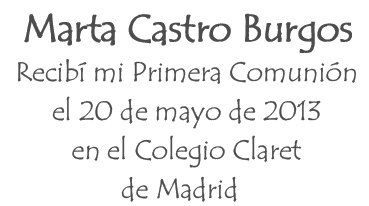 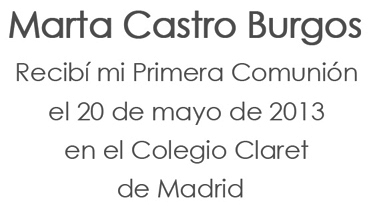 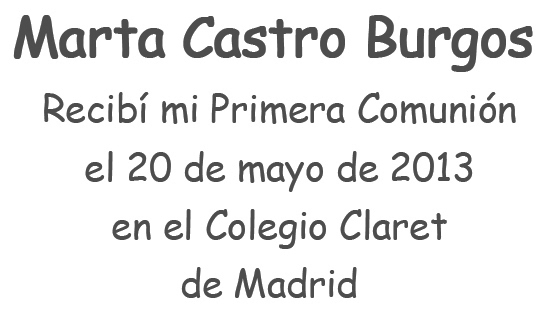 	         = 					          =					     =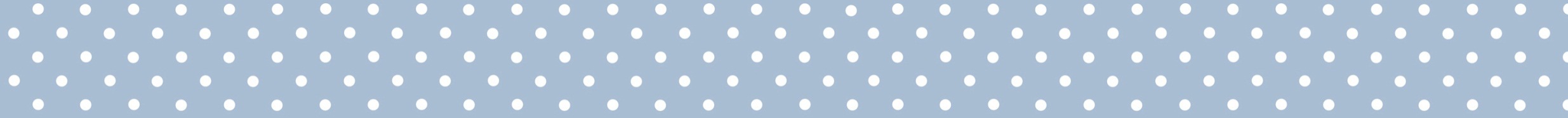 